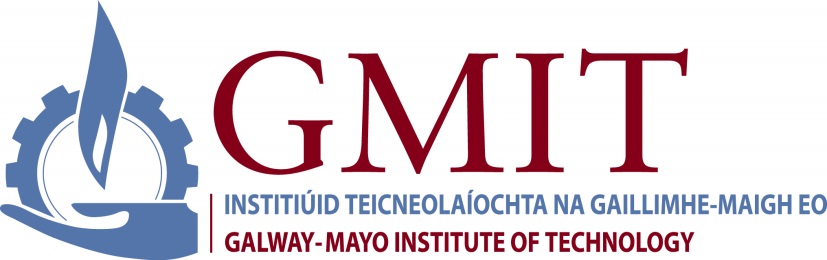 USA Student Application FormApplication refers to the Academic Year	_____ / _____APPLICATION PROCEDURESCHECKLIST: Please tick boxes to ensure that requested documentation is enclosed with this completed application form.Complete application form, with examination records certified by college authorities, attested photocopies of all additional educational qualifications already obtained and English language translations of qualifications not issued in English.  Please do not submit original documents, as any documentation submitted will not be returned.Photocopy of original passport or birth certificate.Any other relevant information regarding qualifications or previous work experience.PLEASE NOTEIt is the applicant’s responsibility to ensure that all the above documents reach the International Office, Galway-Mayo Institute of Technology before 15th May  for entry to programmes commencing in September each year.The Institute reserves the right to cancel, suspend or modify courses at any time.For further information please contact:International Office, GMIT, Dublin Road, Galway, IrelandTel: +353 91 742456	Fax: +353 91 751107	email: erasmus@gmit.ie	Web: www.gmit.ie Please note:  This application form must be typed and not hand writtenPLEASE INDICATE THE PROGRAMME(S) FOR WHICH YOUR APPLICATION IS BEING MADE:	YearProgrammePERSONAL DETAILSFamily Name	First NamesHome Address	Address for Correspondence (if different)	Home Tel No.	Title (Mr\Mrs\Ms. etc)	Contact Tel No.Date of Birth	EmailPlace of Birth	NationalityMale	Female	Marital StatusParents/Guardians NamesSECONDARY EDUCATIONPlease enter details of all secondary schools, high schools or equivalent you have attended with dates.Name and Address of School	Examinations Passes	Subjects and Grades	Dates: From – ToDETAILS OF THIRD LEVEL EDUCATIONFull Title of Third Level QualificationsName of Awarding Body Name and Address of College Attended (Or Currently attending)Date From	Date ToDETAILS OF THIRD LEVEL EDUCATION (contd.)Overall Result	Date of AwardAverage in Final Year Examinations (%)Subject Studied	Exam Results	Subjects Studied	Exam ResultsApplicants who do not have examination results available at time of submission of application should write the words “Pending” in the Overall Results above and must arrange to have these results forwarded to this Institute at the earliest opportunity.If you have not finished a programme of study at an Academic Institute, state reason(s) why:Have you ever been dismissed from an Academic Institute?	Yes	NoIf Yes, please explain why:DECLARATIONI certify that the information given in relation to this application is correct.  If my application is accepted, I undertake to observe the Institute’s regulations and to ensure payment of fees.Signed	DateFOR OFFICE USE ONLYOffer Place	No OfferProvisional offer subject toSigned (Head of Department)	DateModule Registration FormProgramme Title:  									Year:  	Student’s signature:						Date:_______________________________________	______________________________________Printed name (block capital letters):			_______________________________________	______________________________________Home College:Head of Department Signature:					Date:_______________________________________	______________________________________GMITHead of Department Signature:					Date:_______________________________________	______________________________________Student NameStudent NameStudent ID Number: (office use only)  Student ID Number: (office use only)  Module CodeModule TitleModule TitleCredits